Utility Shutdown RequestNOTE: A minimum of FIVE working days’ notice is preferred for Shutdown Requests. Once completed return this form to the Work Control center located at 520 Boston Ave.Requestor InformationFirst Name				Last Name				Phone NumberE-Mail Address	Contractor on Site During ShutdownFirst Name				Last Name				Phone NumberProject Number				Project NameShutdown request Details - Request permission to shutdown the following utility (ies) and/or equipment: Building or Area Name Building(s) Affected:Date and Time of Shutdown:					Date and Time Restored:Reason for Shutdown:  						Impact on Building and Occupants:Must have all Signatures to proceed: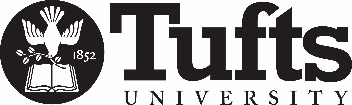 Facilities ServicesWork to be performed: Maintenance Service/Repair New InstallationAcid WasteElectrical - 4160 VACHVACChilled Water S/RElectrical - 13,800 VACHeating Hot Water S/RCompressed Air (Lab Or Control)Electrical - Emergency PowerLab. VacuumDomestic Cold WaterFire AlarmRo WaterDomestic Hot Water S/RFire Alarm TestingSanitary WasteElectrical - 120/208 VACFire SprinklersSteam/CondensateElectrical - 277/480 VACGasProject Manager Signature: Contractor Signature:  Facilities Signature:Facilities Technical Services Signature: